Средняя группаВоспитатель: Шульгинова Ольга Геннадьевна12 апреля 2019 года в средней группе прошёл весенний праздник.Всё оживает, смотри и тут и там.Рада природа листочкам, цветам.Земля надевает весенний наряд,Весна собирает на праздник ребят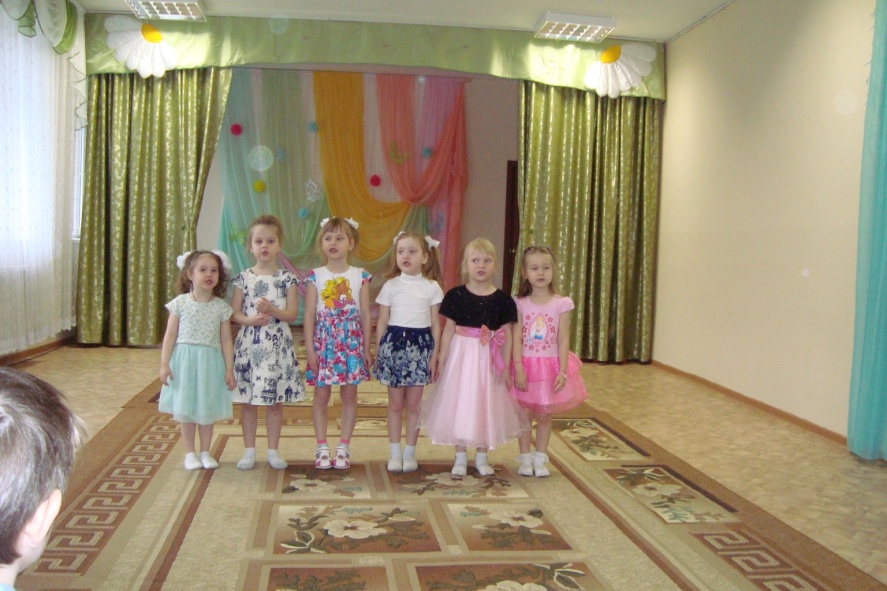 Хор девочек исполняет песню «Птичка»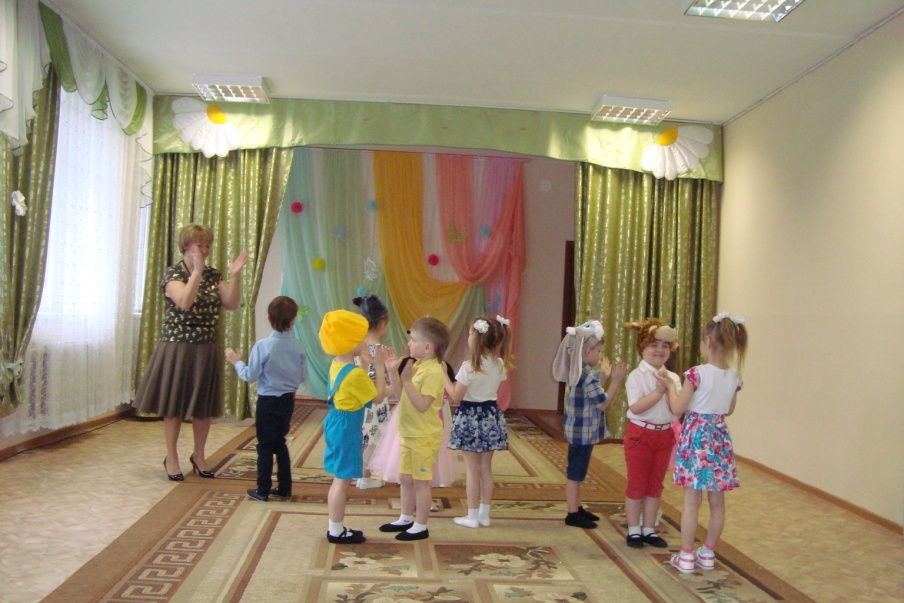 Коммуникативная игра «Найди друга»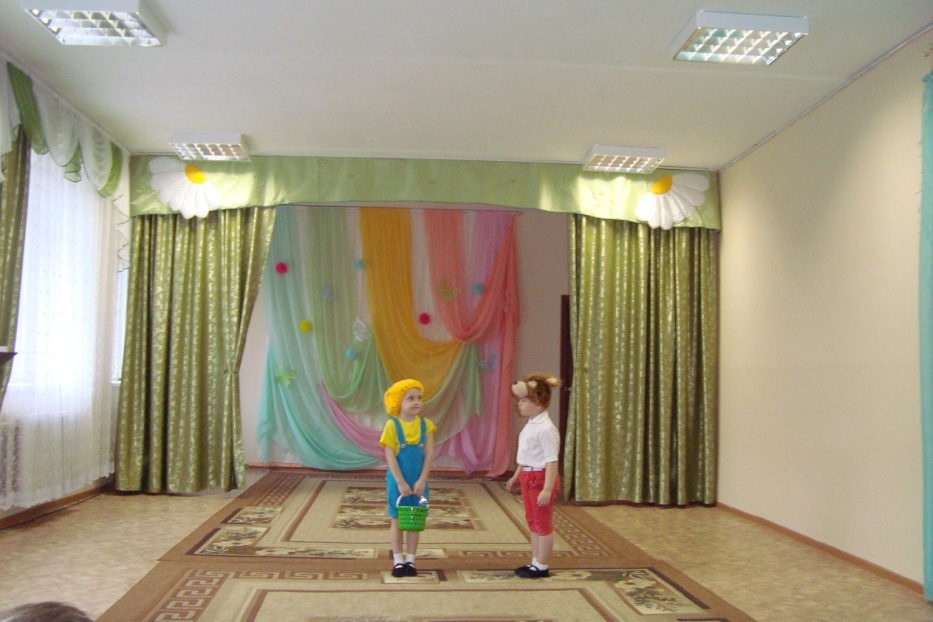 Инсценировка «Колобок»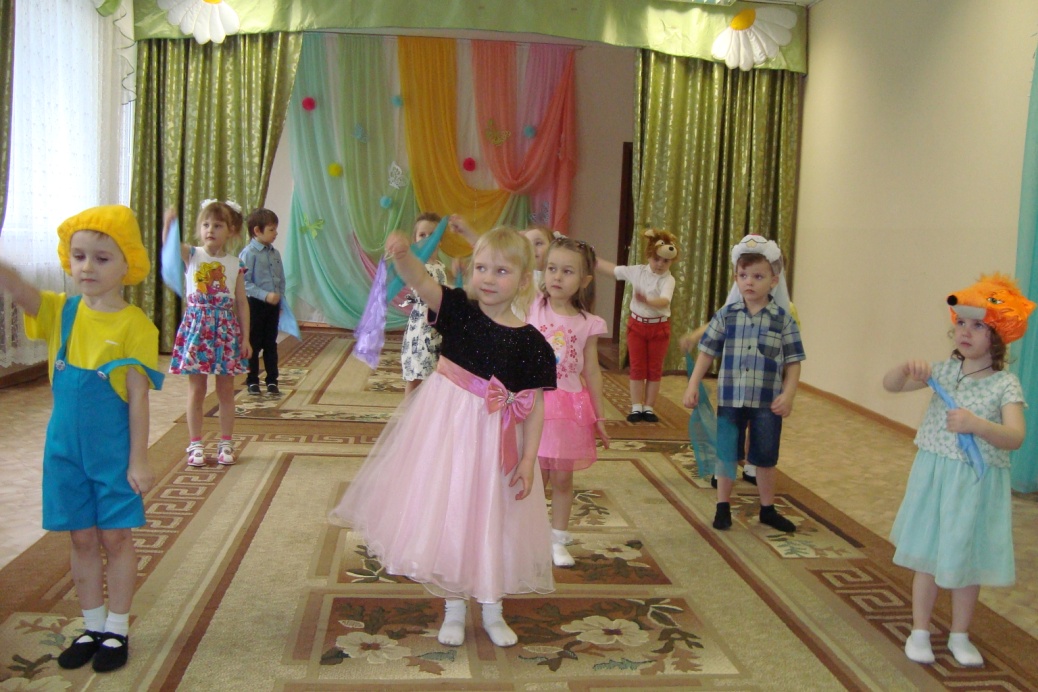 Танец с платочкамиВсе: Мы весну встречали «Ура» ей прокричали!